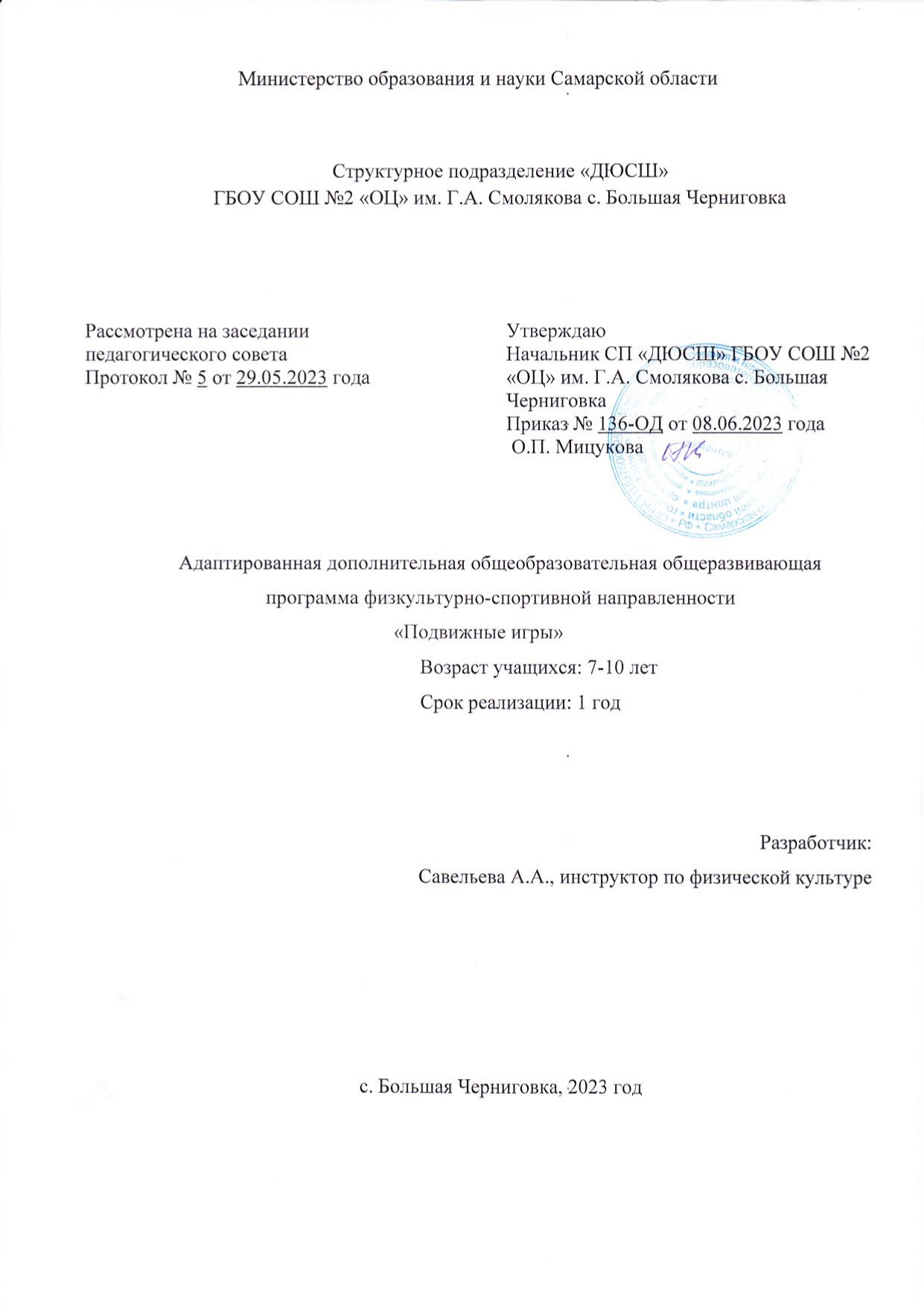 Краткая аннотацияАдаптированная дополнительная общеобразовательная общеразвивающая программа «Подвижные игры» физкультурно-спортивной направленности, рассчитана на 1 год обучения предназначена для учащихся начального школьного возраста (7-10 лет), проявляющих интерес к занятиям спортом, нацелена на укрепление здоровья детей и их всестороннего физического развития. В результате обучения дети получат общую и специальную физическую подготовку, повысят физическую активность смогут удовлетворить потребность в здоровом образе жизни и эмоциональном благополучии.Программа направлена на достижение личностного результата обучающихся, формирование познавательного интереса и освоение предметного содержания в данном виде спорта. Дополнительная программа адаптирована для обучающихся с учётом особых образовательных потребностей детей с ОВЗ (незначительными нарушениями опорно-двигательного аппарата).Пояснительная запискаНаправленность программыАдаптированная дополнительная общеобразовательная общеразвивающая программа «Подвижные игры» (далее – программа) имеет физкультурно-спортивную направленность. Программа предусматривает «стартовый» (ознакомительный) уровень освоения содержания материала, предполагающий использование общедоступных универсальных форм организации образовательного процесса, минимальную сложность задач, поставленных перед обучающимися.Актуальность программы заключается в том, что она нацелена на решение задач в рамках реализации федерального проекта «Успех каждого ребёнка» национального проекта «Образование» по поддержке и развитию талантов и способностей у детей и молодёжи; создание условий для физического развития на основе регулярных занятий физкультурой и спортом в соответствии с индивидуальными способностями и склонностями детей.Одним из приоритетных направлений социально-экономического развития Самарской области является поддержка детского спорта, как важной основы оздоровления населения и у детей губернии с 5 летнего возраста есть возможность бесплатно удовлетворить индивидуальные потребности в занятиях общефизической подготовкой. Адаптированная дополнительная программа позволяет привить двигательные навыки и пробудить интерес к занятиям общефизической подготовкой не только здоровым детям, но и детям с лёгкими двигательными нарушениями опорно-двигательного аппарата (НОДА).Программа представляет обучающемуся возможность для самореализации. Данная программа также ориентирована на повышение качества физической подготовки, достижения высоких спортивных результатов и повышении доступности для населения услуг в области физической культуры и спорта.Школьники, освоившие программу «Подвижные игры» приобретают качества, необходимые им в будущей жизни: приучаются сами в любой ситуации регулировать степень внимания и мышечного напряжения, находить выход из критического положения, быстро принимать решение и приводить его в исполнение, проявлять инициативу.По программе могут обучаться дети разных категорий, в том числе дети, попавшие в трудную жизненную ситуацию.Основанием для создания данной дополнительной общеразвивающей программы стали следующие нормативные документы: Федеральный закон от 29.12.2012 №273-ФЗ «Об образовании в Российской Федерации»;Указ Президента Российской Федерации «О национальных целях развития Российской Федерации на период до 2030 года»;Концепция развития дополнительного образования до 2030 года (утверждена распоряжением Правительства РФ от 31.03.2022 № 678-р);Стратегия развития воспитания в Российской Федерации на период до 2025 года (утверждена распоряжением Правительства Российской Федерации от 29.05.2015 № 996-р);Приказ Министерства образования и науки Российской Федерации от 23.08.2017 № 816 «Об утверждении Порядка применения организациями, осуществляющими образовательную деятельность, электронного обучения, дистанционных образовательных технологий при реализации образовательных программ»;Приказ Министерства просвещения России от 27.07.2022 № 629 «Об утверждении Порядка организации и осуществления образовательной деятельности по дополнительным общеобразовательным программам»;Постановление Главного государственного санитарного врача РФ от 28.09.2020 № 28 «Об утверждении СП 2.4.3648-20 «Санитарно-эпидемиологические требования к организациям воспитания и обучения, отдыха и оздоровления детей и молодежи».Новизна и отличительные особенности адаптированной дополнительной программы в том, что она разработана по принципу блочно - модульного освоения материала, что максимально отвечает запросу социума на возможность выстраивания учащимся с учётом особых образовательных потребностей детей с ОВЗ индивидуальной образовательной траектории с внедрением воспитательного компонента. А также в возможности использования дистанционных образовательных технологий (перечень тем для дистанционного обучения в Приложении №2). ДООП «Подвижные игры» включает в себя 4 образовательных модуля. Дополнительная общеобразовательная программа может реализовываться в смешанном (комбинированном) режиме; с использованием электронного обучения (ЭО) и дистанционных образовательных технологий (ДОТ). ЭО и ДОТ обеспечиваются применением совокупности образовательных технологий, при которых частично опосредованное или полностью опосредованное взаимодействие обучающегося и педагога осуществляется независимо от места их нахождения и распределения во времени на основе педагогически организованных технологий обучения.Педагогическая целесообразность программы определяется социальной значимостью и способствует удовлетворению индивидуальных потребностей в разнообразной физической активности детей с учётом особых образовательных потребностей детей с ОВЗ, в желании достичь успеха, выработке уверенности в себе, самоутверждению. Цель программы: содействие гармоничному физическому развитию детей через удовлетворение потребности в двигательной активности посредством подвижных игр. Привлечение детей с ОВЗ и (или) детей- инвалидов (при наличии медицинского допуска) к занятиям физической культурой и спортом, формирование у них устойчивого интереса к систематическим занятиям волейболом с учетом особенностей психофизического развития и индивидуальных возможностей детей.Для успешной реализации поставленной цели необходимо решить следующие задачи:Обучающие:обучить технике выполнения различных видов двигательной деятельности;обучить правилам гигиены, технике безопасности и поведения на занятиях;обучить игровой и соревновательной деятельности.Развивающие:развить интерес к занятиям физической культурой;развить самостоятельность, наблюдательность, творческие способности детей;развить силовые и координационные способности, быстроту, ловкость, выносливость;развить скорость реакции в быстро меняющихся игровых условиях.Воспитательные:воспитать навык работы в команде: способность договариваться, согласовывать свои действия с действиями других, проявлять уважительное отношение к членам команды;воспитать целеустремлённость, силу воли, уверенность, выдержку и самообладание;воспитать дисциплинированность во время занятий.Коррекционные задачи:Обучающие:формирование комплекса специальных знаний, жизненно необходимых двигательных умений и навыков;Развивающие:развивать основные физические и психические качества, повышаются функциональные возможности различных органов и систем.Воспитывающие:- формировании у занимающихся осознанного отношения к своим силам, твердой уверенности в них, готовности к смелым и решительным действиям, преодолению необходимых для полноценного функционирования субъекта физических нагрузок;- формирование потребности в систематических занятиях физическими упражнениями и в осуществлении здорового образа жизни.Для ребёнка с ограниченными возможностями здоровья (нарушением опорнодвигательного аппарата)- развитие физических задатков через занятия художественной гимнастикой;- адаптация ребёнка в коллективе, уверенность в своей способности к спортивной деятельности;- сочетание познания, физической активности, творчества, социализации в рамках адаптированной образовательной среды.Возраст учащихсяПрограмма «Подвижные игры» адресована обучающимся начального школьного возраста (7-10 лет). Характеризуя данный возраст, стоит отметить, что в это время более активно формируется осанка детей, правильная манера держаться. Развиваются выносливость (способность достаточно длительное время заниматься физическими упражнениями) и силовые качества (способность применения ребёнком небольших усилий на протяжении достаточно длительного времени). В младшем школьном возрасте происходит рост стремления детей к достижениям. Поэтому основным мотивом деятельности ребенка в этом возрасте является мотив достижения успеха. Иногда встречается другой вид этого мотива – мотив избегания неудачи. В сознании ребенка закладываются определенные нравственные идеалы, образцы поведения. Ребенок начинает понимать их ценность и необходимость. Но для того, чтобы становление личности ребенка шло наиболее продуктивно, важно внимание и оценка взрослого. В поведении младших школьников формируется возможность саморегуляции. Ребенок эмоционально переживает не только оценку его поведения другими, но и соблюдение им самим норм и правил, соответствие его поведения своим морально-нравственным представлениям.Набор в группы осуществляется на добровольной основе, то есть принимаются все желающие заниматься с обязательным допуском врача. По программе могут обучаться дети с особыми возможностями здоровья, не имеющие противопоказаний для занятий спортом. Для зачисления на программу детей с ОВЗ требуются сведения о состоянии здоровья и обязательны рекомендации ПМПК.Перечень категорий нарушений для детей с ОВЗ: Сроки реализации.Программа рассчитана на 1 год обучения, всего 140 часов в год.Формы организации деятельности: групповая, индивидуальная - для ребёнка с особыми образовательными потребностями. Формы обучения по адаптированной дополнительной программе - очная, изучение отдельных тем в определенных организационных условиях возможно с использованием ЭОР и дистанционных технологий.Основными элементами системы ЭО и ДОТ являются: образовательные онлайн-платформы; цифровые образовательные ресурсы, размещенные на образовательных сайтах (РЭШ, Учи.ру, Я класс); видеоконференции; вебинары; skype – общение.Режим занятийЗанятия по программе «Подвижные игры» проводятся 2 раз в неделю (по 1,75 и 1,75 часа). Исходя из санитарно-гигиенических норм, продолжительность часа занятий для учащихся 7-10 лет – 30-40 минут.Ожидаемые результатыПредметные- учащиеся выполняют нормативы общей физической подготовки (ОФП) и специальной физической подготовки (СФП);- умеют выполнять базовые элементы без предметов и с предметами;- участвуют не менее чем в 1-3 соревнованиях (межрайонные, показательные выступления на уровне района).Метапредметные- умеют планировать, контролировать и оценивать учебные действия;- демонстрируют развитие внимания, целеустремлённости, силу характера, упорства;Личностные- обладают уважительным и доброжелательным отношением к другому человеку;- умеют работать в команде;- проявляют дисциплинированность, трудолюбие, упорство в достижении поставленных целей.Ребёнок с особыми образовательными потребностями (НОДА)- овладеет определёнными способами учебных действий через освоение новых умений в сотрудничестве со сверстниками и взрослыми;- адаптируется к условиям детско-взрослой общности;- будет удовлетворен своей деятельностью, относительно самого себя, а не в сравнении с результатами относительно возрастной нормы здоровых сверстников. Методы обучения- словесные методы (устное разъяснение теоретического материала);-наглядные методы (демонстрация, наблюдение, просмотр видео материалов);- практические (самостоятельные работы);- методы стимулирования: поощрение, одобрение;- метод упражнений;- методы повторения.Типы занятий- теоретическое, практическое, контрольное, тренировочное, репетиционное, комбинированное. Критерии оценки достижения планируемых результатовФормы и методы контроляВ результате освоения программы происходит развитие личностных качеств, общекультурных и специальных знаний, умений и навыков, расширение опыта творческой деятельности. Контроль или проверка результатов обучения является обязательным компонентом процесса обучения.Вводный контроль: проводится педагогом с целью выявления способностей обучающихся.Текущий контроль - это систематическая проверка усвоения знаний, умений, навыков на каждом занятии. Тематический контроль оперативен, гибок, разнообразен по методам и формам (устный, письменный, наблюдение, проигрывание).Периодический контроль - осуществляется после изучения модулей программы.Итоговый контроль проводится в конце учебного года.Кроме знаний, умений и навыков, содержанием проверки достижений является социальное и общепсихологическое развитие обучающихся, поскольку реализация программы не только формирует знания, но и воспитывает и развивает. Содержанием контроля является также сформированность мотивов учения и деятельности, такие социальные качества, как чувство ответственности, моральные нормы и поведение (наблюдение, диагностические методики).Педагогом оценивается:1. Техника выполнения упражнений.2. Высокое равновесие на носке одной ноги, другую назад.3. Контрольные упражнения на гибкость, растянутость.4. Связующие элементы.5. Выполнение зачетной композиции без предметов.Контроль результатов обученияДостижения ребенка сравниваются не со стандартами, а с исходными возможностями. Для этого используется стартовая диагностика. Дальнейшее отслеживание результатов обучения проводится в течение года и по итоговому тестированию в конце учебного года. Одним из стимулов овладения сложными упражнениями является необходимость участвовать в соревнованиях различного уровня (от внутригрупповых до муниципальных).В процессе обучения осуществляется контрольно-оценочная деятельность (мониторинг) общей и специально физической подготовки в следующих формах: сдача нормативов по ОФП и СФП упражнений (проводится сравнительный анализ изменений в развитии общефизических способностей). Данная аттестация проводится в конце каждого модуля. Контрольно-оценочная деятельность (мониторинг):Условия освоения адаптированной дополнительной программы с учётом особых образовательных потребностей ребёнка с ОВЗ (НОДА)- больше времени потребуется для освоения учебного материала, сложность и объём будет уменьшен и облегчен;- от достаточно простых гимнастических упражнений постепенно ребёнок будет переходить к более сложным, систематически повторяя и закрепляя учебный материал, приобретенные навыки и умения;- своевременное выявление трудностей у детей с ОВЗ, организация образовательной деятельности в соответствии с индивидуальными особенностями каждого ребенка, структурой нарушения развития и степенью его выраженности в соответствии с рекомендациями психолого-медико-педагогической комиссии;- составление педагогами индивидуальных планов занятий с учетом особенностей каждого ребенка;- коррекционная направленность учебно-воспитательного процесса; соблюдение комфортного психоэмоционального режима;- обеспечение участия ребёнка с ОВЗ, независимо от степени выраженности нарушений развития, вместе с нормально развивающимися детьми в воспитательных, культурно-развлекательных мероприятиях, конкурсах, выступлениях, концертах, фестивалях и т.п.);- оказание консультативной и методической помощи родителям (законным представителям) ребёнка с ОВЗ по вопросам развития и обучения ребенкаСодержание адаптированной дополнительной общеобразовательной общеразвивающей программы ОФП «Подвижные игры»Учебный план1 Модуль «Быстрый»Цель: формирование физических навыков и умений через подвижные игры, направленные на развитие физического качества: быстроты.Задачи:Обучающие:обучить технике выполнения физических упражнений, акцентируя внимание на скорость их выполнения;обучить правилам взаимодействия в игре.Развивающие:развить интерес к осваиванию физической деятельности;развить быстроту реакции на часто меняющиеся условия и обстановку.Воспитательные:воспитать навык самоконтроля;воспитать чувство взаимопомощи, коллективизма, честности, дисциплинированности.Предметные ожидаемые результатыОбучающийся должен знать:определение понятий «Колонна», «Шеренга», «Становись», «Равняйсь», «Смирно» и др. строевые команды;технику выполнения физических упражнений;основные правила подвижных игр.Обучающийся должен уметь:безошибочно выполнять физические упражнения;строго соблюдать правила игры.Обучающийся должен приобрести навык:выполнения физических упражнений в быстром темпе.Учебно-тематический план  1 модуля «Быстрый»Содержание модуляТема 1. Строевые упражнения.Теория: Знакомство с понятиями «шеренга» и «колонна». Знакомство со строевыми командами: «Становись!», «Равняйсь!», «Смирно!».Практика: отрабатывание строевых упражнений посредством подвижных игр.Подвижные игры: «На свои места» или «В колонну», «Кто быстрее в колонну?» «По свистку», «Ловишки».Тема 2. Строевые упражнения.Теория: знакомство с командами: «На вытянутые руки разойтись!», «На 1, 2 рассчитайсь», «Направо, налево, кругом», «Шагом марш!».Практика: отрабатывание строевых команд и упражнений в процессе подвижных игр. Подвижные игры: «Не ошибись!», «Капитаны», «Невод».Тема 3. Умеренная ходьба и ходьба с изменением направления.Теория: демонстрация и объяснение педагогом точности (верности) выполнения физических упражнений; обсуждение правил подвижных игр.Практика: отрабатывание скорости передвижения и изменения направления передвижения в процессе подвижных игр.Подвижные игры: «Змейка», «Ловишки», «Море волнуется раз, море волнуется два…».Тема 4. Ходьба на носочках.Теория: демонстрация и объяснение педагогом точности (верности) выполнения физического упражнения; обсуждение правил подвижных игр.Практика: отрабатывание техники выполнения физического упражнения в подвижных играх.Подвижные игры: «Серый волк и зайки», «Два берега».Тема 5. Ходьба на пятках.Теория: демонстрация и объяснение педагогом точности (верности) выполнения физического упражнения; обсуждение правил подвижных игр.Практика: отрабатывание техники выполнения физического упражнения в подвижных играх.Подвижные игры: «Два берега», «Танцы на углях».Тема 6. Ходьба широким шагом.Теория: демонстрация и объяснение педагогом точности (верности) выполнения физического упражнения; обсуждение правил подвижных игр.Практика: отрабатывание техники выполнения физического упражнения в подвижных играх.Подвижные игры: «Не попади в болото», «Два берега».Тема 7. Ходьба приставным шагом.Теория: демонстрация и объяснение педагогом точности (верности) выполнения физического упражнения; обсуждение правил подвижных игр.Практика: отрабатывание техники выполнения физического упражнения в подвижных играх.Подвижные игры: «Скалолазы», «Тонкая тропинка».Тема 8. Ходьба в полуприседе.Теория: демонстрация и объяснение педагогом точности (верности) выполнения физического упражнения; обсуждение правил подвижных игр.Практика: отрабатывание техники выполнения физического упражнения в подвижных играх.Подвижные игры: «В засаде», «Низкий потолок».Тема 9. Ходьба в приседе.Теория: демонстрация и объяснение педагогом точности (верности) выполнения физического упражнения; обсуждение правил подвижных игр.Практика: отрабатывание техники выполнения физического упражнения в подвижных играх.Подвижные игры: «Гуси за рекой», «В засаде».Тема 10. Ходьба и бег спиной вперед.Теория: демонстрация и объяснение педагогом точности (верности) выполнения физического упражнения; обсуждение правил подвижных игр.Практика: отрабатывание техники выполнения физического упражнения в подвижных играх.Подвижные игры: «Поводырь», «По свистку».Тема 11. Бег по сигналу.Теория: демонстрация и объяснение педагогом точности (верности) выполнения физического упражнения; обсуждение правил подвижных игр.Практика: отрабатывание техники выполнения физического упражнения в подвижных играх.Подвижные игры: «Повар и котята», «Пятнашки».Тема 12. Бег с высоким подниманием бедра.Теория: демонстрация и объяснение педагогом точности (верности) выполнения физического упражнения; обсуждение правил подвижных игр.Практика: отрабатывание техники выполнения физического упражнения в подвижных играх.Подвижные игры: «Не попади в болото», «Рыбак и рыбки», «Быстро по местам».Тема 13. Бег с захлёстыванием голени.Теория: демонстрация и объяснение педагогом точности (верности) выполнения физического упражнения; обсуждение правил подвижных игр.Практика: отрабатывание техники выполнения физического упражнения в подвижных играх.Подвижные игры: «Рыбак и рыбки», «Ловишки», «Ключик».Тема 14. Бег с прямыми ногами.Теория: демонстрация и объяснение педагогом точности (верности) выполнения физического упражнения; обсуждение правил подвижных игр.Практика: отрабатывание техники выполнения физического упражнения в подвижных играх.Подвижные игры: «На рыбалке», «Буратино».Тема 15. Бег спиной вперёд.Теория: демонстрация и объяснение педагогом точности (верности) выполнения физического упражнения; обсуждение правил подвижных игр.Практика: отрабатывание техники выполнения физического упражнения в подвижных играх.Подвижные игры: «Самый быстрый», «Поводырь», «К своим флажкам».Тема 16. Бег с изменением направления. Бег змейкой.Теория: демонстрация и объяснение педагогом точности (верности) выполнения физических упражнений; обсуждение правил подвижных игр.Практика: отрабатывание техники выполнения физического упражнения в подвижных играх.Подвижные игры: «Невод», «Два берега», «Рыбки».Тема 17. Итоговое занятие.Теория: демонстрация и объяснение педагогом точности (верности) выполнения физических упражнений; обсуждение правил соревнований.Практика: проведение командных соревнований, «Весёлых стартов».Модуль «Сильный»Цель: формирование физических навыков и умений через подвижные игры, направленные на развитие физического качества: силы.Задачи:Обучающие:обучить технике выполнения физических упражнений с учётом изменения мышечных усилий;обучить правилам взаимодействия в игре.Развивающие:развить интерес к осваиванию физической деятельности;развить силовые качества.Воспитательные:воспитать навык самоконтроля;воспитать чувство взаимопомощи, коллективизма, честности, дисциплинированности.Предметные ожидаемые результатыОбучающийся должен знать:технику выполнения физических упражнений;основные правила подвижных игр.Обучающийся должен уметь:выполнять комплексы физических упражнений;строго соблюдать правила игры.Обучающийся должен приобрести навык:выполнения физических упражнений с изменением мышечных усилий.Учебно-тематический планСодержание модуляТема 1. Прыжки на месте.Теория: демонстрация и объяснение педагогом точности (верности) выполнения физического упражнения; обсуждение правил подвижных игр.Практика: отрабатывание техники прыжков на  одной, на двух ногах, с поворотами вправо-влево в процессе подвижных игр.Подвижные игры: «Болото», «Быстрый зайка», «Рыбак и рыбки», «Попрыгунчик».Тема 2. Прыжки с продвижением вперёд и назад.Теория: демонстрация и объяснение педагогом точности (верности) выполнения физических упражнений; обсуждение правил подвижных игр.Практика: отрабатывание техники прыжков с продвижением вперёд и назад в процессе подвижных игр.Подвижные игры: «Быстрый зайка», «Не попадись», «Не попадись в болото».Тема 3. Прыжки левым и правым боком.Теория: демонстрация и объяснение педагогом точности (верности) выполнения физических упражнений; обсуждение правил подвижных игр.Практика: отрабатывание техники прыжков левым и правым боком в процессе подвижных игр.Подвижные игры: «С кочки на кочку», «Найди свой домик».Тема 4. Прыжки в длину с места.Теория: демонстрация и объяснение педагогом точности (верности) выполнения физического упражнения; обсуждение правил подвижных игр.Практика: отрабатывание техники прыжков в длину с места в процессе подвижных игр. Подвижные игры: «Кенгуру», «Зайцы и волк».Тема 5. Прыжки через скакалку.Теория: демонстрация и объяснение педагогом точности (верности) выполнения физического упражнения; обсуждение правил подвижных игр.Практика: отрабатывание техники прыжков на скакалке в процессе подвижных игр. Подвижные игры: «Волк и семеро козлят», «Десятки».Тема 6. Полуприседы и приседы.Теория: демонстрация и объяснение педагогом точности (верности) выполнения физических упражнений; обсуждение правил подвижных игр.Практика: отрабатывание техники приседаний в процессе подвижных игр. Подвижные игры: «Уточки», «Передал – садись».Тема 7. Прыжки с приседа, полуприседа.Теория: демонстрация и объяснение педагогом точности (верности) выполнения физического упражнения; обсуждение правил подвижных игр.Практика: отрабатывание техники выполнения прыжков с приседа, полуприседа в процессе подвижных игр.Подвижные игры: «Попрыгунчик», «Кто выше прыгнет?», «Лягушата».Тема 8. Упражнения с использованием мяча.Теория: демонстрация и объяснение педагогом точности (верности) выполнения физических упражнений; обсуждение правил подвижных игр.Практика: подвижные игры с использованием мяча.Подвижные игры: «Мяч в стенку», «Гол в ворота», «Сбей предмет», «Пас в кругу» «Ловко и быстро».Тема 9. Упражнения с использованием скакалки.Теория: демонстрация и объяснение педагогом точности (верности) выполнения физических упражнений; обсуждение правил подвижных игр.Практика: подвижные игры с использованием скакалки. Подвижные игры: «Часы», «Выручалочка».Тема 10. Упражнения с использованием каната.Теория: демонстрация и объяснение педагогом точности (верности) выполнения физических упражнений; обсуждение правил подвижных игр.Практика: подвижные игры с использованием каната.Подвижные игры: «Змейка», «Канатная дорожка», «Перетягивание каната».Тема 11. Упражнения с использованием обруча.Теория: демонстрация и объяснение педагогом точности (верности) выполнения физических упражнений; обсуждение правил подвижных игр.Практика: подвижные игры с использованием обруча.Подвижные игры: «Каракатица», «Тоннель», «Быстрый змей», «Меткий стрелок».Тема 12. Упражнения с использованием гимнастической скамейки.Теория: демонстрация и объяснение педагогом точности (верности) выполнения физических упражнений; обсуждение правил подвижных игр.Практика: подвижные игры с использованием гимнастической скамейки. Подвижные игры: «С берега на берег», «По мосту».Тема 13. Лазанье по гимнастической стенке.Теория: демонстрация и объяснение педагогом точности (верности) выполнения физического упражнения; обсуждение правил подвижных игр.Практика: подвижные игры с использованием гимнастической стенки. Подвижные игры: «Пожарные на учении», «Смелые верхолазы».Тема 14. Упражнения на развитие координации движений.Теория: демонстрация и объяснение педагогом точности (верности) выполнения физических упражнений; обсуждение правил подвижных игр.Практика: подвижные игры, направленные на развитие координации движений. Подвижные игры: «Баскетболист», «Кошки – мышки», «Мяч в цели».Тема 15. Упражнение с партнёром.Практика: подвижные игры, направленные на взаимодействие с партнёром. Подвижные игры: «Догони свою пару», «Фигуры», «Зеркало».Тема 16. Бег с ускорением.Теория: демонстрация и объяснение педагогом точности (верности) выполнения физического упражнения; обсуждение правил подвижных игр.Практика: проведение подвижных игр, направленных на развитие скоростного бега. Подвижные игры: «День и ночь», «Пятнашки», эстафета.Тема 17. Итоговое занятие.Теория: демонстрация и объяснение педагогом точности (верности) выполнения физических упражнений; обсуждение правил соревнований.Практика: проведение командных соревнований, «Весёлых стартов».Модуль «Ловкий»Цель: формирование физических навыков и умений через подвижные игры, направленные на развитие физического качества: ловкости.Задачи:Обучающие:обучить быстрому перестроению двигательной деятельности в соответствии с внезапно меняющейся обстановкой;обучить правилам взаимодействия в игре.Развивающие:развить интерес к осваиванию физической деятельности;развить быстроту реакции;развить координационные способности;развить точность выполнения движения.Воспитательные:воспитать навык самоконтроля;воспитать чувство взаимопомощи, коллективизма, честности, дисциплинированности.Предметные ожидаемые результатыОбучающийся должен знать:основные правила подвижных игр.Обучающийся должен уметь:быстро и точно исполнять двигательные действия;строго соблюдать правила игры.Обучающийся должен приобрести навык:быстрого перестроения двигательной деятельность в соответствии с внезапно меняющейся обстановкой.Учебно-тематический планСодержание модуля Тема 1. Гимнастические вольные упражнения.Теория: демонстрация и объяснение педагогом точности (верности) выполнения физических упражнений; обсуждение правил подвижных игр.Практика: отработка гимнастических вольных упражнений, направленных на развитие сложной координации движений.Подвижные игры: «Мост над рекой», «Весёлая гимнастика», «Море волнуется раз…».Тема 2. Акробатические упражнения.Теория: демонстрация и объяснение педагогом точности (верности) выполнения физических упражнений; обсуждение правил подвижных игр.Практика: отрабатывание акробатических упражнений: прыжки, кувырки, перевороты, перекаты с простыми сочетаниями из этих элементов.Подвижные игры: «Быстрые перекаты», «Ловцы и раки», «Акробатическая цепочка», «Быстро по местам».Тема 3. Упражнения в лазании.Теория: демонстрация и объяснение педагогом точности (верности) выполнения физических упражнений; обсуждение правил подвижных игр.Практика: отрабатывание техник лазания: лазание в висе, смешанном висе или упоре, перелезания в процессе подвижных игр.Подвижные игры: «Кто быстрее до флажка», «Пожарные на учении», «Скалолазы».Тема 4. Упражнения в балансировании на уменьшенной площади опоры.Теория: демонстрация и объяснение педагогом точности (верности) выполнения физических упражнений; обсуждение правил подвижных игр.Практика: отрабатывание упражнений в балансировании на уменьшенной площади опоры.Подвижные игры: «Мост над пропастью», «С берега на берег», «Переправа».Тема 5. Упражнения в перебрасывании, ловле различными способами малых набивных и теннисных мячей.Теория: демонстрация и объяснение педагогом точности (верности) выполнения физических упражнений; обсуждение правил подвижных игр.Практика: отрабатывание навыка работы с мячами в процессе подвижных игр. Подвижные игры: «Пас в кругу», «Ловко и быстро».Тема 6. Прыжки в высоту и длину с места, разбега.Теория: демонстрация и объяснение педагогом точности (верности) выполнения физических упражнений; обсуждение правил подвижных игр.Практика: отрабатывание техники выполнения физического упражнения в подвижных играх.Подвижные игры: «Скок – поскок», «Вороны», «Достань до цели».Тема 7. Упражнения с использованием мяча.Теория: демонстрация и объяснение педагогом точности (верности) выполнения физических упражнений; обсуждение правил подвижных игр.Практика: проведение подвижных игр с использованием мяча.Подвижные игры: «Мяч в стенку», «Гол в ворота», «Сбей предмет», «Пас в кругу», «Ловко и быстро».Тема 8. Эстафеты.Теория: демонстрация и объяснение педагогом точности (верности) выполнения физических упражнений; обсуждение правил эстафет.Практика: проведение подвижных игр, эстафет.Подвижные игры: эстафеты.Тема 9. Итоговое занятие.Теория: демонстрация и объяснение педагогом точности (верности) выполнения физических упражнений; обсуждение правил соревнований.Практика: проведение командных соревнований, «Весёлых стартов».Модуль «Выносливый»Цель: формирование физических навыков и умений через подвижные игры, направленные на развитие физического качества: выносливости.Задачи:Обучающие:обучить длительному выполнению двигательного акта;обучить правилам взаимодействия в игре.Развивающие:развить интерес к осваиванию физической деятельности;развить работоспособность.Воспитательные:воспитать навык самоконтроля;воспитать чувство взаимопомощи, коллективизма, честности, дисциплинированности.Предметные ожидаемые результатыОбучающийся должен знать:основные правила подвижных игр.Обучающийся должен уметь:противостоять утомлению;поддерживать двигательную деятельность продолжительное время;строго соблюдать правила игры.Обучающийся должен приобрести навык:выполнения двигательной деятельности без снижения её эффективности.Учебно-тематический планСодержание модуляТема 1. Ходьба.Теория: демонстрация и объяснение педагогом точности (верности) выполнения физических упражнений; обсуждение правил подвижных игр.Практика: подвижные игры с элементами ходьбы и её вариациями.Подвижные игры: «По сигналу», «Шире шаг», «Великаны – карлики», «Вернись на свое место».Тема 2. Бег.Теория: демонстрация и объяснение педагогом точности (верности) выполнения физических упражнений; обсуждение правил подвижных игр.Практика: подвижные игры с отработкой техники бега.Подвижные игры: «Бездомный заяц», «Граната», «У медведя во бору», «Ловишки», «Догонялки».Тема 3. Бег.Теория: демонстрация и объяснение педагогом точности (верности) выполнения физических упражнений; обсуждение правил подвижных игр.Практика: подвижные игры с отработкой техники бега в различных условиях.Подвижные игры: «Стань первым», «Кто скорее до флажка», «Самолёты», «Ловишки».Тема 4. Прыжки с продвижением в стороны.Теория: демонстрация и объяснение педагогом точности (верности) выполнения физических упражнений; обсуждение правил подвижных игр.Практика: подвижные игры с отработкой техники прыжков с продвижением в стороны. Подвижные игры: «Скок – поскок», «Вороны», «Достань до цели».Тема 5. Упражнения со скакалкой.Теория: демонстрация и объяснение педагогом точности (верности) выполнения физических упражнений; обсуждение правил подвижных игр.Практика: подвижные игры с использованием скакалки.Подвижные игры: «Под ногами», «Море волнуется», «Рыбак и рыбки».Тема 6. Упражнения с мячом.Теория: демонстрация и объяснение педагогом точности (верности) выполнения физических упражнений; обсуждение правил подвижных игр.Практика: подвижные игры с использованием мяча.Подвижные игры: «Граната», «Подбрось, поймай», «Лови – бросай».Тема 7. Упражнения с партнёром.Теория: демонстрация и объяснение педагогом точности (верности) выполнения физических упражнений; обсуждение правил подвижных игр.Практика: подвижные игры, направленные на взаимодействие с партнёром. Подвижные игры: «Догони свою пару», «Фигуры», «Мышеловка», «Два мороза».Тема 8. Итоговое занятиеТеория: демонстрация и объяснение педагогом точности (верности) выполнения физических упражнений; обсуждение правил соревнований.Практика: проведение командных соревнований, «Весёлых стартов».РЕСУРСНОЕ ОБЕСПЕЧЕНИЕ ПРОГРАММЫМетодическое обеспечение программыВ основу учебно-воспитательного процесса положены личностно – ориентированные технологии, которые позволяют обеспечить комфортные, бесконфликтные и безопасные условия развития личности ребенка, реализации ее природных потенциалов.Формы занятий:- учебно-тренировочные;- соревнования;Основные средства тренировочных воздействий:- общеразвивающие упражнения;- подвижные игры и игровые упражнения;- элементы акробатики (кувырки, повороты, кульбиты и др.);- всевозможные прыжки и прыжковые упражнения;- спортивно-силовые упражнения (в виде комплексов тренировочных заданий).Основные методы выполнения упражнений:- игровой;- повторный;- равномерный;- круговой.Основные методы обучения:- объяснительно-иллюстративные и репродуктивные методы, позволяющие в кратчайший срок передать и освоить большую по объему информацию (беседы, объяснения, демонстрации, показы, повторения, отработка упражнений и др.) - проблемные, частично-поисковые и творческие методы, позволяющие обучающимся или активно овладевать приёмами анализа материала с целью постановки проблемы и нахождения путей её решения, или осваивать приёмы самостоятельной постановки проблем и нахождения способов их решения (организация спортивных праздников, соревнований и т.д.).Методы отслеживания результативностиДидактические материалы:- методические и видеоматериалы по углубленному изучению блоков программы;- комплекс аудиозаписей музыкального оформления упражнений и композиций;- наглядные пособия (фотоматериалы, таблицы, и т.д.).- инструкции по охране труда на занятиях по ОФП;- картотека упражнений по специальной подготовке;- картотека общеразвивающих упражнений для разминки.Воспитательный модуль адаптированной дополнительной общеобразовательной общеразвивающей программы ОФП «Подвижные игры»Цель воспитания в рамках реализации адаптированной дополнительной программы – ценностно-смысловое развитие ребенка через организацию целенаправленной деятельности по обучению, воспитанию, формированию личности в единстве с самообразованием средствами художественной гимнастики.Воспитательные задачи:- нравственное самоопределение воспитанника;(со стороны педагога необходима реализация комплекса методов и форм индивидуальной работы с воспитанником, ориентированных на идеальное представление о нравственном облике человека, на формирование гражданской идентичности и патриотических чувств).- педагогическое сопровождение социального выбора и приобретение нового социального опыта;(педагог помогает ученику ответить на следующие вопросы: с кем быть, как строить свои отношения с близкими людьми, с товарищами, в коллективе).- педагогическое сопровождение профессионального выбора;(педагог помогает ответить ребенку на вопрос как можно использовать полученные знания и умения в конкретных ситуациях, требующих решения).- педагогическое сопровождение овладения ребенком правилами и нормами общественной жизни;(педагог помогает ответить на вопрос, что такое красота спорта, культуры, здорового образа жизни).Воспитательные практики:- кейс - технологии («портфель» конкретных ситуаций и задач, требующих решения);- марафон идей (актуальная идея для реализации);- флешмоб (социальная или тематическая акция);- квест (игра-приключение на заданную тему) и т.д.Ожидаемые результаты освоения адаптированной дополнительной программы в части реализации воспитательного модуля- приобщение обучающихся к традиционным духовным ценностям;- формирование у обучающихся основ российской гражданской идентичности;- готовность обучающихся к саморазвитию, усвоению правил и норм поведения в обществе;- утверждение ценностных установок и социально-значимых качеств личности;- активное участие объединения в культурной и спортивной жизни Большечерниговского района (участие в праздниках, фестивалях, концертных программах).Способы проверки ожидаемых результатов:- Мониторинг удовлетворённости обучающихся объединения и их родителей участием в мероприятиях;- Диагностика эмоционального фона в начале и в конце мероприятия (беседа, отзывы, наблюдение, анкетирование);- Количественные показатели (количество проведённых мероприятий, охват участников мероприятий);- Социальные показатели (заинтересованность обучающихся объединения).Формы проведения досуговых мероприятий:- конкурсно – познавательные, развлекательные, игровые программы;- соревнования;- акции;- экскурсии;- беседы, викторины.Средства воспитательной деятельности:- личный пример и педагогическое мастерство;- атмосфера трудолюбия, взаимопомощи, творчества.Технологии и методы, используемые при проведении досуговых мероприятий:- личностно-ориентированные технологии;- здоровьесберегающие технологии;- технология проектной деятельности;- технология дифференцированного подхода;- технология коллективной творческой деятельности;- игровые технологии.План культурно-массовых, досуговых и спортивных мероприятийИнтерактивные образовательные упражнения игры, квизы, квесты (Автор составитель педагог дополнительного образования Кадачигова А.И.)https://www.umapalata.com/zexpo/game.html?LANG=RU&idGames=27769&mygames=s Интерактивная дидактическая игра «Зимние Олимпийские игры-2022»https://www.umapalata.com/zexpo/game.html?LANG=RU&idGames=29927&mygames=s&  Интерактивная дидактическая игра «В Мире спорта»https://joyteka.com/ru/100011419 квест-игра «Здоровое питание»https://udoba.org/node/29427 интерактивный квиз-тест «Олимпийские игры»https://udoba.org/node/29400 интерактивный квиз-тест «Вокруг спорта».Кадровое обеспечение программыДанная программа реализуется педагогом дополнительного образования, имеющим профессиональное образование в области, соответствующей профилю программы, и постоянно повышающим уровень профессионального мастерства.Уровень педагогических компетенций педагога дополнительного образования должен соответствовать профессиональному стандарту «Педагог дополнительного образования детей и взрослых», утвержденного приказом Министерства труда и социальной защиты Российской Федерации №652-н от 22 сентября 2021 г.Материально-техническое оснащение программы:Занятия проходят в специально оборудованном зале. В зале располагается: гимнастические стенки; скамейки; маты. Предусматриваются вспомогательные помещения: раздевалки, методический кабинет.Спортивное оборудование:Скакалка - сделана из пеньки или подобного материала, не имеет стандартной длины, потому что длина зависит от роста обучающегося.Обруч - изготовлен из дерева или пластика, внутренний диаметр 80-90 см. Обруч должен весить не менее 300 г.Мяч - должен быть изготовлен из резины или мягкого пластика. Диаметр мяча 18-20 см, вес - не менее 400 г.Для изучения отдельных тем в определенных организационных условиях с использованием ЭОР и дистанционных технологий используются технические средства обучения – ПК.Список литературы:Аранская О.С. Игра как средство формирования здорового образа жизни.-2012.-№5.- с.54.Маюров А.Н. Уроки культуры здоровья. В здоровом теле – здоровый дух. Уч. пособие для ученика и учителя. М.: Педагогическое общество России, 2004.Трофимова Г.В. Помоги себе сам. Минск, 2013.Тихомирова Л.Ф. 1. Зимние подвижные игры: 1–4 классы./ Авт.-сост. А.Ю. Патрикеев. – М.: ВАКО, 2009.Клуб здоровья и долголетия. http://www.100let.net/index.htmУроки здоровья. М.,2002Обухова Л.А., Лемяскина Н.А., Жиренко О.Е. Новые 135 уроков здоровья, или   Школа докторов природы (1-4 классы). – М.: ВАКО, 2007.Подвижные игры: 1–4 классы./ Авт.-сост. А.Ю. Патрикеев. – М.: ВАКО, 2007. http://collegy.ucoz.ru/publ/6Дереклеева,Н.И. Двигательные игры, тренинги и уроки здоровья: 1-5 классы. – М.: ВАКО 2007 г. - / Мастерская учителя.Ковалько, В.И. Школа физкультминуток (1-11 классы): Практические разработки физкуль-тминуток, гимнастических комплексов, подвижных игр для младших школьников. – М.: ВАКО, 2007 г. – / Мастерская учителя.Патрикеев, А.Ю. Подвижные игры.1-4 класса. М.: Вако, 2007. - 176с. - / Мозаика детского отдыха.Синягина, Н.Ю. Как сохранить и укрепить здоровье детей: психологические установки и упражнения [Текст] / Н.Ю. Синягина, И.В. Кузнецова. – М.: Владос, 2010. – 112 с.Смирнов, Н.К. Здоровьесберегающие образовательные технологии в работе учителя и Школы. М.: АРКТИ, 2003. – 268 с.Колемаскина Л.В., Акимова Н.М. Игры для динамической паузы. Ж. «Начальная школа» 2012г, №11, с.18Перечень интернет-ресурсовwww.minsport.gov.ruwww.sportgymrus.ru www.sport.cap.ru www.gimnast.cap.ru http://lipsport.ru http://lipetskregionsport.ru http://ducsh1.ru Приложение №1Календарный учебный графикпрограммы «Подвижные игры»Приложение №2Перечень тем для дистанционного формата обученияРоссийская электронная школа https://resh.edu.ru/ Приложение №3Контрольные нормативы по программе «Подвижные игры»7-8 лет9 - 10 летКатегория нарушенийСтепень тяжести течения заболеванияОписание тяжести заболеванияОбучающиеся с задержкой психического развития (ЗПР)легкая степеньПовышенная отвлекаемость, выраженная эмоционально волевая незрелость, сохранность словесно логических обобщений, неплохая сообразительностьОбучающиеся с задержкой психического развития (ЗПР)средняя степеньСохранность словесно логических обобщений, сужение объема памяти, поведенческие проблемы, преобладание пассивного внимания, выраженная эмоционально волевая незрелость, повышенная отвлекаемость, затрудненное образование понятийОбучающиеся с умственной отсталостьюF70 (легкая умственная отсталость)Задержанное, неполное эмоциональное развитие, снижение навыков, возникающих в процессе развития, и навыков, которые определяют общий уровень интеллекта (т. е. познавательных способностей, языка, моторики, социальной дееспособности).Обучающиеся с расстройством аутистического спектра (РАС)синдром АспергераТрудности в социализации, коммуникации, сохранный интеллект, развитая спонтанная речьОбучающиеся с расстройством аутистического спектра (РАС)синдром Каннера легкой, средней тяжестиСнижение интереса к социальным взаимодействиям или деятельности, очевидные признаки сложности общения, проблема адаптации к изменениям в рутине или поведении, в бытовых вопросах делается большой уклон на планирование и организацию. Существенное отсутствие вербальных и невербальных навыков общения; поведенческие проблемы, необычный или уменьшенный ответ на социальные сигналы, общение или взаимодействие, проблема с адаптацией к изменениям, общение с использованием чрезмерно простых предложений, узкие, конкретные интересы.ПоказателиМетоды определенияПервая стартовая диагностика– Уровень физического развития– уровень физической подготовки;– функциональное состояние систем организма;– уровень психического развитияАнтропометрические данные; выполнение ОРУ, тесты ОФП– медицинское обследование;– диагностика № 1, наблюденияВторая оперативная диагностика (в течение учебного года)– Уровень физической
подготовленности;
– уровень овладения определенными умениями и навыками, двигательными действиями– Тесты ОФП;– тесты, наблюдения педагога, показательные выступления, открытые занятия, самопроверкаТретья итоговая диагностика (в конце учебного года)– Уровень физической подготовленности;– уровень владения определенными двигательными действиями, умениями и навыками;– уровень физического развития;– уровень психического развития, воспитанности– Тест «ОФП» (сравнительный анализ);– тесты, показательные выступления, соревнования;– тесты, анкеты, наблюдения педагога- диагностика № 2, №3№ модуляНазвание модуляКоличество часовКоличество часовКоличество часовФормат онлайн-обучения№ модуляНазвание модуляВсегоТеорияПрактикаФормат онлайн-обучения1.«Быстрый»3510,424,6Видео-лекции2.«Сильный»3610,425,6Вебинар, онлайн-консультация, квизы3.«Ловкий»3411,622,4Вебинар, онлайн-консультация, квизы4.«Выносливый»3510,924,1Вебинар, онлайн-консультация, квизыИТОГОИТОГО14043,396,7№Тема занятияКол-во часовКол-во часовКол-во часовФорма контроля/аттестации№Тема занятияТеорияПрактикаВсегоФорма контроля/аттестации1.Вводное занятие: Строевые команды.0,51,52Наблюдение, беседа.2.Строевые упражнения.0,51,52Наблюдение, беседа.3.Умеренная ходьба и ходьба с изменением направления.0,51,52Наблюдение, беседа.4.Ходьба на носочках.0,51,52Наблюдение, беседа.5.Ходьба на пятках.0,51,52Наблюдение, беседа.6.Ходьба широким шагом.0,51,52Наблюдение, беседа.7.Ходьба приставным шагом.0,51,52Наблюдение, беседа.8.Ходьба в полуприседе.0,51,52Наблюдение, беседа.9.Ходьба в приседе.0,51,52Наблюдение, беседа.10.Ходьба и бег спиной вперед.0,51,52Наблюдение, беседа.11.Бег по сигналу.1,51,53Наблюдение, беседа.12Бег с высоким подниманием бедра.0,51,52Наблюдение, беседа.13Бег с заслёхстыванием голени.0,51,52Наблюдение, беседа.14Бег с прямыми ногами.0,51,52Наблюдение, беседа.15Бег спиной вперёд.0,51,52Наблюдение, беседа.16Бег с изменением направления;Бег змейкой.1,51,53Наблюдение, беседа.17Итоговое занятие «Самый быстрый».0,40,61Наблюдение, беседа.Итого:Итого:10,424,635№Тема занятияКол-во часовКол-во часовКол-во часовФорма контроля/аттестации№Тема занятияТеорияПрактикаВсегоФорма контроля/аттестации1.Прыжки на месте.0,51,52Наблюдение, беседа.2.Прыжки с продвижением вперед и назад.0,51,52Наблюдение, беседа.3.Прыжки левым и правым боком.0,51,52Наблюдение, беседа.4.Прыжки в длину с места.0,51,52Наблюдение, беседа.5.Прыжки через скакалку.0,51,52Наблюдение, беседа.6.Полуприседы и приседы.0,51,52Наблюдение, беседа.7.Прыжки с приседа, полуприседа.0,51,52Наблюдение, беседа.8.Упражнения с использованием мяча:Броски и ловля мяча;Метание мяча на дальность;Метание мяча в цель и т.д.;1,52,54Наблюдение, беседа.9.Упражнения с использованием скакалки.0,51,52Наблюдение, беседа.10.Упражнения с использованием каната.0,51,52Наблюдение, беседа.11.Упражнения с использованием обруча.0,51,52Наблюдение, беседа.12.Упражнения с использованием гимнастической скамейки.0,51,52Наблюдение, беседа.13.Лазанье по гимнастической стенке.0,51,52Наблюдение, беседа.14.Упражнения на развитие и координации движений.1,51,53Наблюдение, беседа.15.Упражнения с партнёром.0,51,52Наблюдение, беседа.16.Бег с ускорением.0,51,52Наблюдение, беседа.17.Итоговое занятие «Самый сильный»0,40,61Наблюдение, беседа.Итого:Итого:10,425,636№Тема занятияКол-во часовКол-во часовКол-во часовФорма контроля/аттестации№Тема занятияТеорияПрактикаВсегоФорма контроля/аттестации1.Гимнастические вольные упражнения для развития сложной координации движений.1,52,54Наблюдение, беседа.2.Акробатические упражнения (прыжки, кувырки, перевороты, перекаты с простыми сочетаниями элементов).1,52,54Наблюдение, беседа.3.Упражнения в лазании (лазание в висе, смешанном висе или упоре, перелезания и т. п.).1,52,54Наблюдение, беседа.4.Упражнения в балансировании на уменьшенной площади опоры (гимнастическом бревне, на рейке перевернутой гимнастической скамейки и т. д.).1,52,54Наблюдение, беседа.5.Упражнения в перебрасывании, ловле различными способами малых набивных и теннисных мячей.1,52,54Наблюдение, беседа.6.Прыжки в высоту и длину с места, разбега.1,52,54Наблюдение, беседа.7.Упражнения с использованием мяча:Броски и ловля мяча;Метание мяча на дальность;Метание мяча в цель;1,53,55Наблюдение, беседа.8.Эстафеты (включающие бег, прыжки, лазание, перелезания, подползание, переноску предметов).1,52,54Наблюдение, беседа.9.Итоговое занятие «Самый ловкий».0,40,61Наблюдение, беседа.Итого:Итого:12,421,634№Тема занятияКол-во часовКол-во часовКол-во часовФорма контроля/аттестации№Тема занятияТеорияПрактикаВсегоФорма контроля/аттестации1.Ходьба:ходьба с подключением движений руками;ходьба с преодолением препятствий.1,52,54Наблюдение, беседа.2.Бег:бег с прыжками через препятствия;бег с изменением направления, темпа;бег в чередовании с ходьбой и т. д.1,53,55Наблюдение, беседа.3.Бег:бег на различные дистанции по стадиону;бег по пересеченной местности с подъемами;бег по мягкой песчаной и твёрдой поверхности1,53,55Наблюдение, беседа.4.Прыжки толчком двух ног с продвижением (вперед, назад, в стороны, из различных положений).1,53,55Наблюдение, беседа.5.Упражнения со скакалкой: промежуточные прыжки на двух ногах, на одной, поочередно, вращая скакалку вперед, назад, сбоку.1,53,55Наблюдение, беседа.6.Упражнения с мячом.1,53,55Наблюдение, беседа.7.Упражнения с партнером.1,53,55Наблюдение, беседа.8.Итоговое занятие «Самый выносливый».0,40,61Наблюдение, беседа.Итого:Итого:10,924,135Педагогический мониторингМониторинг образовательной деятельности детейдиагностика личностного роста и продвижениясамооценка воспитанникаанкетированиеведение спортивного дневника обучающегосяведение журнала учета или оценочная системаоформление листов индивидуального образовательного маршрутапедагогические отзывыоформление фотоотчётов№ п\пМероприятиеФорма проведения Сроки проведения1. Выборы актива объединения на новый учебный годДеловая игра сентябрь2. «Россия, родина, единство, вот в чём наша сила!»познавательный час ноябрь3. «Мы один народ - у нас одна страна!» (участие в конкурсе)Районный конкурс рисунковноябрь4. «Как достойно выходить из конфликтных ситуаций».беседа с элементами игрового практикумадекабрь5. Конкурс новогодних открыток, плакатов, игрушек (участие в конкурсе)Районный конкурсдекабрь6. «Зимние игры и забавы». (в период зимних каникул)квест-игра, спортивно развлекательная программаянварь7. «23 февраля - День защитника Отечества». Показательные выступления (участие в районных мероприятиях)февраль8. Как победить привычку откладывать дела на неизвестный срокБеседа март9. «Весна, девчонки, позитив!»«Самым милым и любимым!»Фотовыставка, показательные выступлениямарт10. «Гражданин нового века – здоровый, сильный духом человек», (всемирный день здоровья)информационный час апрель11. Акция «Неделя добра» социальная акция апрель12. Сдача нормативов ВФСК ГТО тестирование апрель13 «И помнит мир спасённый!» (мероприятия ко Дню Победы)- «георгиевская ленточка»- участие в торжественных мероприятиях с. Большая ЧерниговкаАкция, показательные выступления (участие врайонных мероприятиях)май14. «Красоты родного края!» Подведение итогов за год.Экскурсия (совместно с родителями)майДатаСодержаниеЧасыСентябрьВводное занятие. Инструктаж по технике безопасности.  Физическая культура и спорта в России. Простейшие подвижные игры. Ознакомление с разными местами занятий. Повторение подвижных игр. Вводное занятие. Инструктаж по технике безопасности. Подвижные игры. ОФП. Воспитание быстроты. Подвижные игры.2Места занятий и их оборудование. Подвижные игры. Разновидности подвижных игр. Игра с мячом. Подвижные игры в системе спортивного отбора. Подвижные игры. ОФП. Развитие быстроты. Упражнения с мячом2Краткие сведения о подвижных играх. Подвижные игры с мячом. Правила подвижных игр. Применение на практике. СФП. Воспитание ловкости. Упражнения с мячами. Краткие сведения о подвижных играх. Игра "пятнашки".2Личная гигиена. Режим дня. Подвижные игры. Общая физическая подготовка. Развитие гибкости. Подвижные игры. СФП. Воспитание быстроты. Эстафеты. Правила игр. Игра "колдунчики".3Значение подвижных игр в системе спортивного отбора. Игры без мяча. ОФП. Развитие быстроты. Подвижные игры. СФП. Воспитание подвижности. Подвижные игры. Правила игр. Игра "колдунчики".2Правила пользования инвентарем. Игры с мячом. ОФП. Развитие силы. Подвижные игры. ОФП. Воспитание силы. Упражнения с мячом. Правила игр. Игра "колдунчики".2ОФП. Развитие быстроты. Подвижные игры. Подготовительные игры для баскетбола. Эстафеты с мячами. Правила игр. Игра "колдунчики".2ОФП. Развитие подвижности. Подвижные игры. Подготовительные игры для баскетбола. Эстафеты с мячами. Правила игр. Игра "колдунчики".3Итого:16ОктябрьОФП. Развитие быстроты. Подвижные игры. Физкультура и спорт в России. Упражнения с мячиками. ОФП. Развитие силы. Упражнения с мячами.2ОФП. Развитие быстроты. Подвижные игры.  ОФП. Воспитание быстроты. Подвижные игры.2ОФП. Развитие силы. Подвижные игры. Физкультура и спорт в России. Упражнения с мячиками. ОФП. Развитие силы. Упражнения с мячами.2Подводящие к игре баскетбол игры. Упражнения с мячом. Подготовительные игры для баскетбола. Эстафеты с мячами.2ОФП. Развитие подвижности. Подвижные игры.3ОФП. Развитие быстроты. Подвижные игры.2Итого:13НоябрьПодводящие к игре баскетбол игры. Упражнения с мячом.2ОФП. Развитие быстроты. Подвижные игры.2ОФП. Развитие подвижности. Подвижные игры.3Подводящие к игре волейбол игры. Упражнения с мячом.2Контрольные игры. Повторение упражнений с мячом. ОФП. Воспитание силы. Подвижные игры. ОФП. Воспитание прыгучести. Эстафеты с мячом. Гигиенические знания и навыки. Подвижные игры.2ОФП. Развитие силы. Подвижные игры.2Подводящие к игре волейбол игры. Повторение упражнений с мячом.2Итого:15ДекабрьКонтрольные игры. Подводящие к игре баскетбол игры. Упражнения с мячом. Подготовительные игры для баскетбола. Эстафеты. Места занятий, их оборудование и подготовка Подвижные игры.2Контрольные игры. Подводящие к игре баскетбол игры. Упражнения с мячом. СФП. Воспитание подвижности. Подвижные игры.2ОФП. Развитие подвижности. Подвижные игры. Подготовительные игры для баскетбола. Эстафеты с мячами.2Эстафеты. Упражнения с мячом.2ОФП. Развитие силы. Подвижные игры. Участие в спортивных соревнованиях. Подведение итогов первого полугодия.2ОФП. Развитие силы. Подвижные игры. Соревнования в объединении: эстафеты. СФП. Воспитание ловкости. Упражнения с мячами.2Подводящие к игре волейбол игры. Упражнения с мячом.2ОФП. Развитие быстроты. Подвижные игры.2Подводящие к игре баскетбол игры. Повторение упражнений с мячом. СФП. Воспитание прыгучести. Подвижные игры2Итого:18ЯнварьОФП. Развитие подвижности. Подвижные игры. ОФП. Развитие силы. Подвижные игры.2ОФП. Развитие подвижности. Подвижные игры. ОФП. Развитие силы. Подвижные игры.2Подводящие к игре баскетбол игры. Повторение упражнений с мячом.2ОФП. Развитие быстроты. Подвижные игры.2Подводящие к игре волейбол игры. Повторение упражнений с мячом.3Контрольные игры. Повторение упражнений с мячом.2ОФП. Развитие подвижности. Подвижные игры.2Итого:15ФевральПодводящие к игре баскетбол игры. Подвижные игры. ОФП. Воспитание выносливости. Упражнения с мячами.2ОФП. Развитие силы. Подвижные игры. ОФП. Воспитание силы. Подвижные игры.2Подводящие к игре волейбол игры. Упражнения с мячом.2ОФП. Развитие быстроты. Подвижные игры.2ОФП. Развитие подвижности. Подвижные игры.2Спортивные соревнования по подвижным играм. Подготовительные игры для баскетбола. Эстафеты с мячами3ОФП. Развитие силы. Подвижные игры.2Спортивные соревнования по подвижным играм. Подготовительные игры для баскетбола. Упражнения с мячами.2Итого:17МартПодготовительные игры к футболу. Упражнения с мячом.2ОФП. Развитие быстроты. Подвижные игры.2Подготовительные игры к баскетболу. Повторение упражнений с мячом.3ОФП. Развитие подвижности. Подвижные игры.2Подготовительные игры к волейболу. Упражнения с мячом. Эстафеты с мячами.2ОФП. Развитие силы. Подвижные игры.3Итого:14АпрельКонтрольные игры.2ОФП. Развитие быстроты. Подвижные игры.2Подготовительные игры к баскетболу. Упражнения с мячом.2ОФП. Развитие подвижности. Подвижные игры.2ОФП. Развитие силы. Подвижные игры.2Подготовительные игры к волейболу. Упражнения с мячом.2ОФП. Развитие быстроты. Подвижные игры.2ОФП. Развитие быстроты. Подвижные игры.2Подготовительные игры к баскетболу. Упражнения с мячом.2Итого:18МайПодготовительные игры к волейболу. Подвижные игры.2ОФП. Развитие подвижности. Подвижные игры. ОФП. Развитие ловкости. Эстафеты.2ОФП. Развитие силы. Подвижные игры. Спортивные соревнования по подвижным играм.2ОФП. Развитие силы. Подвижные игры. Спортивные соревнования по подвижным играм.2Спортивные соревнования по подвижным играм. Итоговое занятие. Спортивные соревнования по подвижным играм3Спортивные соревнования по подвижным играм. Итоговое занятие. Спортивные соревнования по подвижным играм.3Итого:14Итого:140№ Тематика занятияСсылка на ЭОР1Комплекс общеразвивающих упражнений https://www.youtube.com/watch?v=pLT1ZiVBaK0 2Комплекс ОФП для детей https://www.youtube.com/watch?v=bd8_5Wm4qj0 3ОФП. Комплекс развивающих упражнений № 1 https://www.youtube.com/watch?v=SA6dep7I8mA  4ОФП. Комплекс развивающих упражнений №2 https://www.youtube.com/watch?v=ADtxG6hjdvM 5Комплекс упражнений для мышц пресса https://www.youtube.com/watch?v=nJc_OZEX9j8&fe 6ОРУ с мячом для детей https://www.youtube.com/watch?v=EKuXHb4xjSk 7Комплекс упражнений с гимнастической палкой https://www.youtube.com/watch?v=kLRWpj3S6PM& 8Комплекс упражнений для мышц спины https://www.youtube.com/watch?v=LyyKhccR6Ck&f 9Комплекс упражнений для мышц ног и спины https://www.youtube.com/watch?v=vNgRaG4VY0U& 10Комплекс упражнений сидя на стуле https://www.youtube.com/watch?v=jWjixHoeRyk&fe 11Комплекс упражнений для развития силовых способностейhttps://www.youtube.com/watch?v=nkeRM2gLruU&f 12Комплекс упражнений для развития силы мышц животаhttps://www.youtube.com/watch?v= 13Силовая тренировка 10-18 летhttps://www.youtube.com/watch?v=oTfeBIU6Eeo&fe 14Комплекс упражнений для развития прыгучестиhttps://www.youtube.com/watch?v=JZFDbWYWfR4 15Упражнения на прессhttps://www.youtube.com/watch?v=zuWFRQCE8nk& 16Упражнения «планка»https://www.youtube.com/watch?v=-MLps8NwuxA&feature=emb_logo 17Суставная гимнастикаhttps://www.youtube.com/watch?time_continue=3&v= 18Дыхательная гимнастикаhttps://www.youtube.com/watch?time_continue=3&v= 19Комплекс силовых упражненийhttps://www.youtube.com/watch?v=yyY37XiU-5k&feature=youtu.be 20Комплекс упражнений для мышц спиныhttps://www.youtube.com/watch?v=LyyKhccR6Ck&f 21Комплекс упражнений для развития силовых способностейhttps://www.youtube.com/watch?v=nkeRM2gLruU&f 22Силовая тренировка 10-18 летhttps://www.youtube.com/watch?v=oTfeBIU6Eeo&fe 23Силовая тренировкаhttps://www.youtube.com/watch?v=V8Bd2UKl5to 24Лучшая утренняя зарядка с Екатериной Птицынойhttps://www.youtube.com/watch?v=BUY8FM0o52c 25Тренировка по гимнастике. Занятия дома для детейhttps://www.youtube.com/watch?v=XHOfRed3Ces 26Интерактивная игра «Виды спорта»http://rus4chld.pushkininstitute.ru/moduleload?id=Vid БаллыБег . (сек.)Бег 5 мин. (метры)Прыжок в длину (см.)Челночный бег 3х10м. (сек.)Отжимания (кол-во раз)Подтягивания  (кол-во раз)Бросок наб. мяча (см.)Наклон вперед (см)ДЕВОЧКИДЕВОЧКИДЕВОЧКИДЕВОЧКИДЕВОЧКИДЕВОЧКИДЕВОЧКИДЕВОЧКИДЕВОЧКИ56,2 и ниже790 и больше155 и больше9,7 и выше8-28011,5 и больше46,3 – 6,57001409,6 – 10,66-250836,6 – 6,5,55012510,5 – 10,84-215527,1 – 7,350011010,9 – 11,23-195417,3 и выше450 и меньше90 и меньше11,3 и ниже2-1752МАЛЬЧИКИМАЛЬЧИКИМАЛЬЧИКИМАЛЬЧИКИМАЛЬЧИКИМАЛЬЧИКИМАЛЬЧИКИМАЛЬЧИКИМАЛЬЧИКИ56,0 и ниже920 и больше1659,1 и выше-5310646,1 – 6,37501509,2 – 10,2-4280536,4 – 6,765013510,3 –10,6-3255326,8 – 7,060012010,7 – 11,1-2240217,1 и выше55010511,2-12101БаллыБег . (сек.)Бег 5 мин. (метры)Прыжок в длину (см.)Челночный бег 3х10м. (сек.)Отжимания (кол-во раз)Подтягивания (кол-во раз)Бросок наб. мяча (см.)Наклон вперед (см)ДЕВОЧКИДЕВОЧКИДЕВОЧКИДЕВОЧКИДЕВОЧКИДЕВОЧКИДЕВОЧКИДЕВОЧКИДЕВОЧКИ55,9 и ниже850  и больше1609,3 и ниже10-3451346,0 – 6,47501509,6 – 9,38-305936,5 – 6,960013510,3 – 9,75-265627,0 – 7,255012010,4 – 10,73-240317,2 и выше500 и меньше10510,83-2102МАЛЬЧИКИМАЛЬЧИКИМАЛЬЧИКИМАЛЬЧИКИМАЛЬЧИКИМАЛЬЧИКИМАЛЬЧИКИМАЛЬЧИКИМАЛЬЧИКИ55,6 и ниже1000 и больше1758,8-53507,545,7 – 6,18501608,9 – 9,2-4310636,2 – 6,67501509,9 – 9,3-3275526,7 – 7,070013010,1 – 10,2-2245317,2 и выше650  и меньше12010,3 и выше-12301